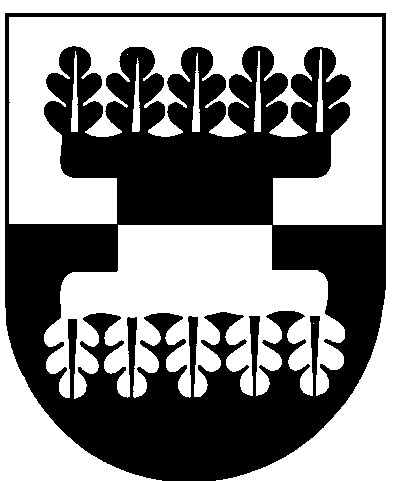 ŠILALĖS RAJONO SAVIVALDYBĖSMERASPOTVARKISDĖL ŠILALĖS RAJONO SAVIVALDYBĖS TARYBOS 25 POSĖDŽIO SUŠAUKIMO2016 m. gruodžio 8 d. Nr. T3-69ŠilalėVadovaudamasis Lietuvos Respublikos vietos savivaldos įstatymo 13 straipsnio 4 ir 6 dalimis, 20 straipsnio 2 dalies 1 punktu ir 4 dalimi,šaukiu 2016 m. gruodžio 15 d. 13.00 val. Tarybos posėdžių salėje Šilalės rajono savivaldybės tarybos 25-ąjį posėdį.Darbotvarkė:1. Dėl Šilalės rajono savivaldybės tarybos 2016 m. vasario 18 d. sprendimo Nr. T1-24 „Dėl Šilalės rajono savivaldybės 2016 metų biudžeto patvirtinimo“ pakeitimo.Pranešėja Danguolė Vėlavičiutė2. Dėl Šilalės rajono savivaldybės tarybos 2016 m. kovo 31 d. sprendimo Nr. T1-68 „Dėl leidimo imti ilgalaikę paskolą investiciniams projektams finansuoti“ pakeitimo.Pranešėja Danguolė Vėlavičiutė3. Dėl pritarimo Susitarimo dėl 2015 m. liepos 31 d. bendradarbiavimo sutarties Nr. FI/5-47/B6(V)-104 pakeitimo projektui.Pranešėja Silva Paulikienė4. Dėl Šilalės rajono savivaldybės kultūros centro ir filialų teikiamų mokamų paslaugų kainų sąrašo patvirtinimo.Pranešėja Rasa Kuzminskaitė5. Dėl Šilalės viešosios bibliotekos teikiamų mokamų paslaugų kainų sąrašo patvirtinimo.Pranešėja Rasa Kuzminskaitė6. Dėl Šilalės Vlado Statkevičiaus muziejaus ir filialų teikiamų mokamų paslaugų kainų sąrašo patvirtinimo.Pranešėja Rasa Kuzminskaitė7. Dėl Šilalės rajono savivaldybės jaunimo politikos 2017-2019 metų plėtros programos tvirtinimo.Pranešėja Danguolė Jakštienė8. Dėl vietinės rinkliavos mokėtojų atleidimo nuo metinės vietinės rinkliavos mokesčio už komunalinių atliekų surinkimą ir tvarkymą.Pranešėja Reimunda Kibelienė9. Dėl Šilalės rajono socialinės paramos ir paslaugų teikimo bei administravimo programos tvirtinimo.Pranešėja Danguolė Račkauskienė10. Dėl Šilalės rajono savivaldybės tarybos 2010 m. sausio 28 d. sprendimo Nr. T1-26 „Dėl socialinės paramos Šilalės rajono savivaldybės mokiniams“ pakeitimo.Pranešėja Danguolė Račkauskienė11.Dėl Šilalės rajono savivaldybės Pajūrio vaikų globos namų maitinimo, medikamentų, aprangos ir patalynės piniginių išlaidų normų 2017 metams nustatymo.Pranešėja Danguolė Račkauskienė12. Dėl Šilalės rajono socialinių paslaugų namų maitinimo, medikamentų, aprangos ir patalynės piniginių išlaidų normų 2017 metams nustatymo.Pranešėja Danguolė Račkauskienė13. Dėl Šilalės rajono savivaldybės Pajūrio vaikų globos namuose teikiamos socialinės globos paslaugos kainos tvirtinimo.Pranešėja Danguolė Račkauskienė14. Dėl Šilalės rajono socialinių paslaugų namuose teikiamos socialinės globos paslaugos kainos tvirtinimo.Pranešėja Danguolė Račkauskienė15. Dėl pritarimo teikti tęstinio aktyvaus gydymo paslaugas viešojoje įstaigoje Šilalės rajono ligoninėje.Pranešėja Dalė BriedienėŠis potvarkis gali būti skundžiamas Lietuvos Respublikos administracinių bylų teisenos įstatymo nustatyta tvarka.Meras             Jonas GudauskasSUDERINTAAdministracijos direktoriaus pavaduotoja, pavaduojanti direktoriųVera Macienė2016-12-ParengėPersonalo ir ūkio skyriaus vyr. specialistėLina Maslauskienė2016-12-08